. sysuse auto, clear. summarize mpgWe can easily add Stata results (mpg total= 1576.00).We can add formatted text to a table cell.We can easily add estimation table using etable.. regress mpg foreign weight headroom trunk length turn displacement. estimates tableWe can put graphs in table cells.italicize, strikeout, underline, sub/super script2 , and shade the text. Stata results too (mpg total = 1576.00)mpgCoef.Std. Err.tP>|t|[95% Conf. Interval][95% Conf. Interval]foreign-1.9666461.181383-1.660.101-4.325355.3920619weight-.0041958.002022-2.080.042-.0082328-.0001588headroom-.0591903.6449333-0.090.927-1.3468411.228461trunk-.012178.1589785-0.080.939-.3295888.3052327length-.0631178.0643524-0.980.330-.1916014.0653659turn-.1648614.1980936-0.830.408-.560368.2306451displacement.0007923.01028380.080.939-.0197399.0213246_cons53.13777.5836457.010.00037.9964768.27894Variablem1m2gear_ratio  3.033  1.357  1.373  1.290turn -0.733 -0.122  0.142  0.191length -0.167  0.039_cons 41.218 53.349  8.991  8.531N     74     74r2_a  0.536  0.628Foreign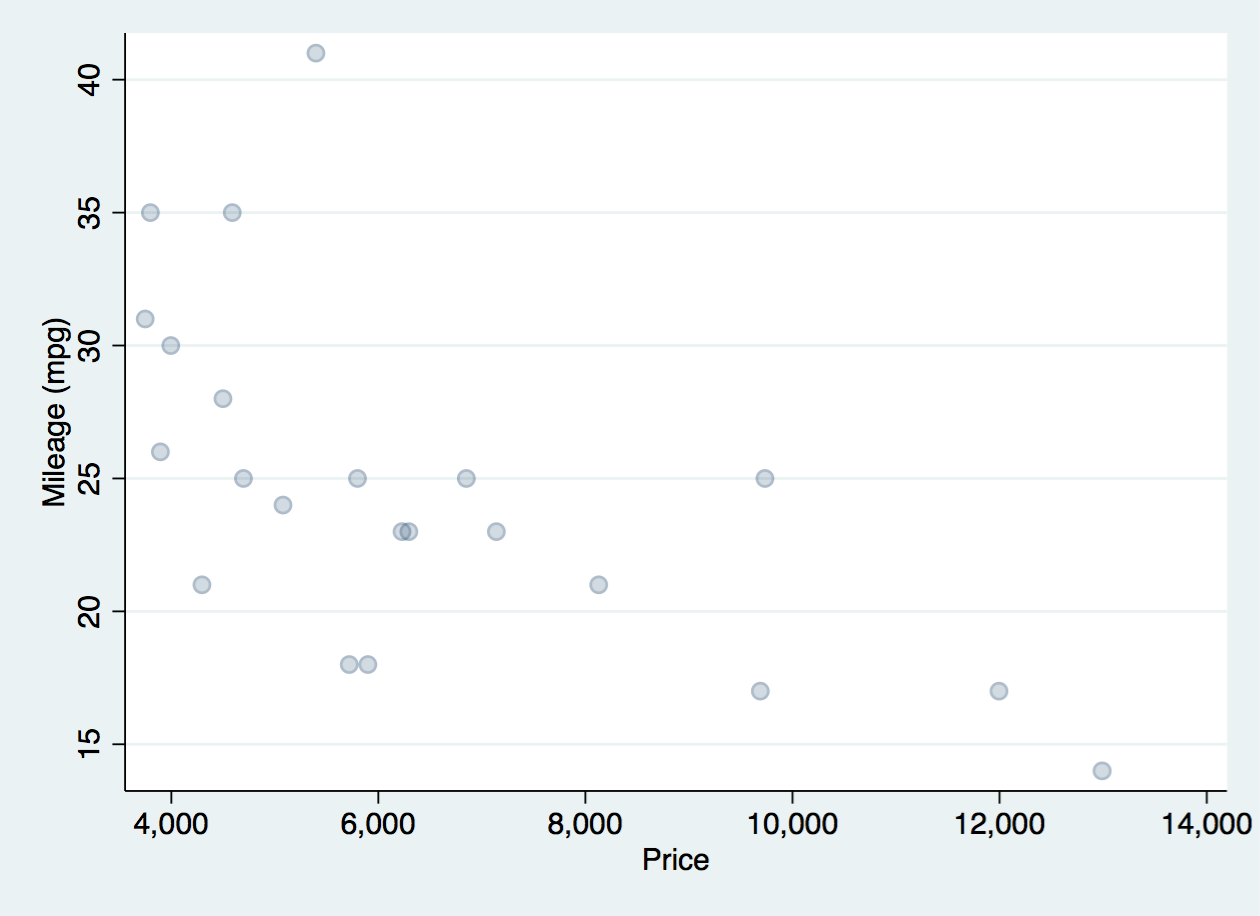  Domestic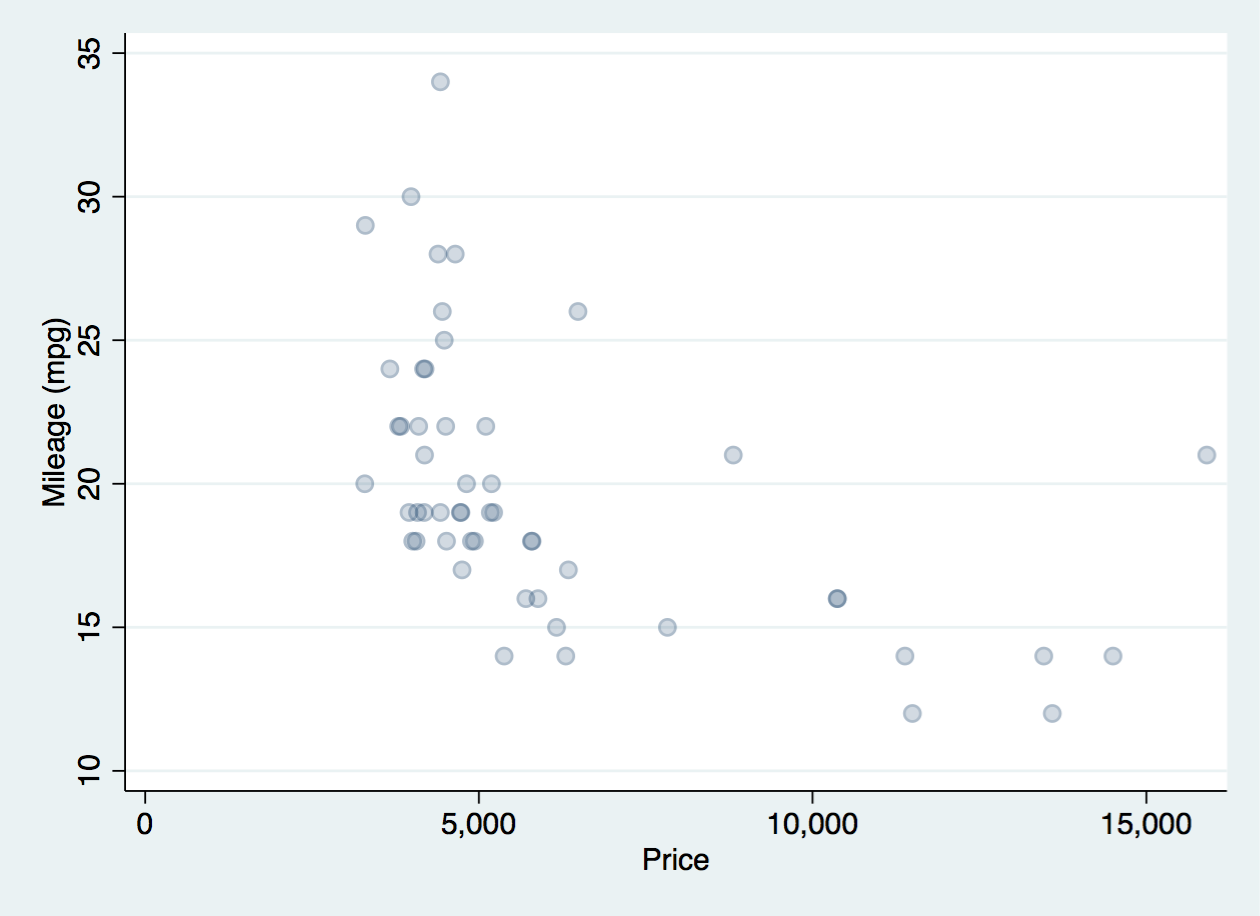 Scatter plot: mpg priceScatter plot: mpg price